Участки под строительства7-я очередьОБОЗНАЧЕНИЯ::ЗУ7 – условный номер по межевому плану до присвоения кадастрового номера.:4499 – окончание кадастрового номера.Полный кадастровый номер – 40:22:060401:4499.612кв.м. – площадь земельного участка в метрах, 612кв.м. - 6,12 сотки.Подробную информациюВы можете получить по телефону:+7 910 525 99 53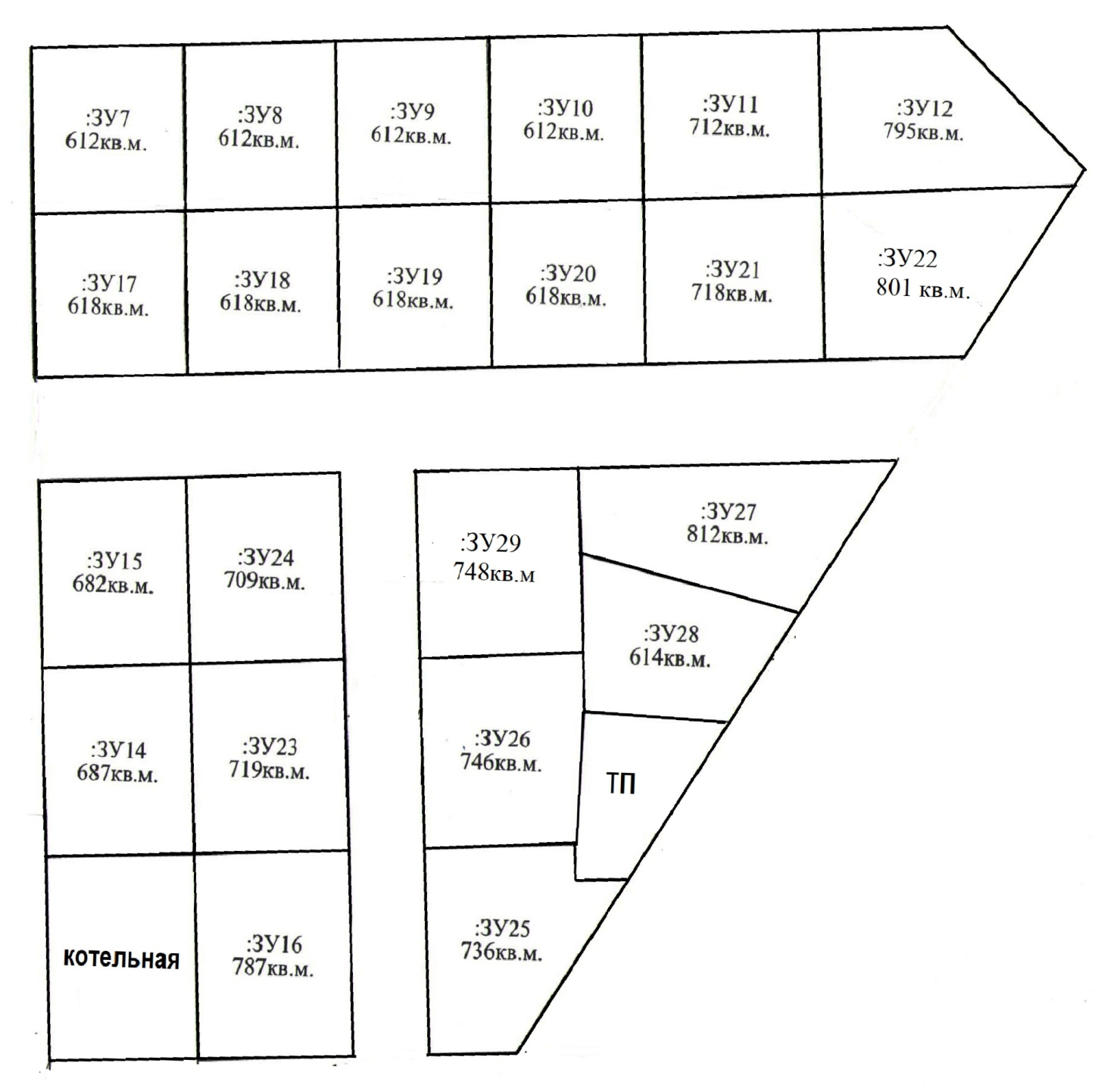 